Log on to the Oxford Owl books to choose and read at home from Oxford ebooks.www.oxfordowl.co.ukClick     on the tool bar at the top. 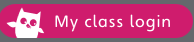 Then our log in details are    Klopp  bear                                              St. Julie    (capital letter and space)Then click log in then you can chose a book to read and enjoy.There are lots of the books here that we have in school as well as other for you to share at home.